Registration form Lwengo Kids FoundationPrimary and /or Secondary School 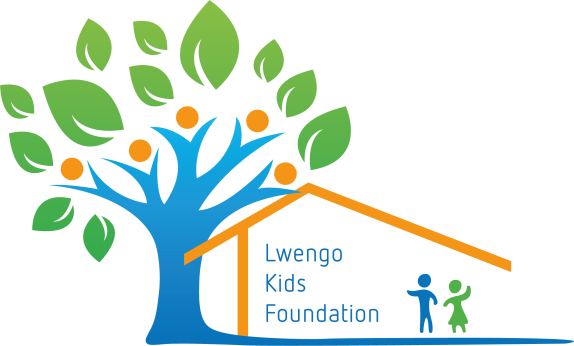 I would like to help a child in Lwengo and donate the amount below in the following way:I pay € 150,-- per year per child as long as he or she attends LWERUDESO Primary School.I pay € 250,-- per year per child as long as he or she stays at Boarding School and goes to LWERUDESO Primary School.I pay € 450,-- per year per child as long as he or she goes to Secondary School.
I would like to give a donation and deposit it on the account NL75 TRIO 0379 3857 67 t.n.v. Lwengo Kids Foundation in Putten, o.v.v. one-time giftName:		……………………………………………………………………………………………………..…………………Address:		…………………………………………………………………………………………………..……………………Zipcode and city:	……………………………………………………………………………………………………………….……...Country: 		………………………………………………………………………………………………..……………………..Phone:		………………………………………………………………………………………………..………………………Email:			………………………………………………………………………………………………………………………..You may send or email the form toMarga Streefkerk, Bakkerstraat 2, 3882 AA  Putten, the Netherlandsmail: lwengokids@gmail.comtelefoon: 0031 6 1307 1167 Kamer van Koophandel onder nummer 68254237   -   ANBI-geregistreerd